Standards and Essential Question:9-WRI.C2 Develop and strengthen writing through the creation of a Mandala essay9-CD.A5 Complete self-evaluations about conflict resolution, personal behavior, and core valuesEQ: “How do the symbols of my life connect?”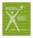 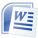 LessonList and Share SymbolsHave students take out their quickwrites from Day 106.If students have not completed the selected scenarios, continue the visualization steps.Pass out The Symbols of My Life handout. In the left column, list the things that are most important in your life.For example, people, experiences, beliefs, objects, places, etc.Work with a partner (or small group) and draw or describe at least one symbol to represent each of the items on the left.These symbols should then be recorded in the middle column.As examples, dove represents peace, heart represents love, etc.Collaborate with your partner/group to find deeper meaning behind the symbols.Model a MandalaModel a sample Mandala on the board or overhead projector using five personal symbols.It can be either your own Mandala or a former student’s Mandala.Place one main symbol in the center and four symbols around it.Discuss or show the connecting design that holds the symbols together.Discuss how the connecting design can create a unifying theme, solidify the overall message, and/or create a mood/tone.For example, students might use water droplets as a connecting design throughout the Mandala because the drops represent tears and “washing away.”Connecting designs might also help students later in their writing as they look for ways to transition between ideas/symbols.Create MandalaHelp students narrow their list by asking them the following questions:If you could only highlight one symbol on your list, which would it be? This symbol should be the largest in terms of meaning. It should encompass your essence and/or the most significant thing about you.  What symbols, when grouped together, define the most essential elements of your life?What symbol offers special/unique insights about your life?Have students select five symbols from their list to create their Mandala. They should think about how the different symbols work individually, yet flow together.Using unlined paper, students draw a circle and make a rough sketch of their Mandala, putting the most important symbol in the middle.This should be done quickly, and students should not focus on artwork.Remind students about the connecting design in the model Mandala.Working in small groups, complete the following:Students should share their rough sketch, explaining their symbols and clarifying how it “tells their story.”Peers offer feedback about the symbols and order.All group members brainstorm ideas for a connecting design.Following the discussion, the student selects his/her design.Distribute pencils, colored markers, and scissors.Provide each student with the Mandala Template on the cardstock.HomeworkTell students that they will present their Mandalas in a one- or two-minute speech to the class on Day 110. Encourage students to think about focusing on their voice and purposeful movement during the speechAssign ordering, as necessary.Pass out Presentation Rubric Strips and inform students that they will be working on eye contact and volume during this presentation.Technology Extension*Have students use a site such as www.storybird.com  to write and illustrate their essays.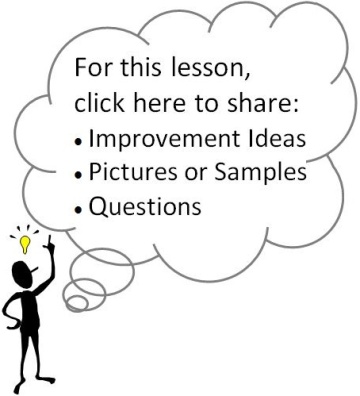 